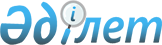 Теміртау қаласы әкімдігінің 2018 жылғы 12 сәуірдегі № 16/1 "Теміртау қаласында стационарлық емес сауда объектілерін орналастыру орындарын бекіту туралы" қаулысына өзгеріс енгізу туралыҚарағанды облысы Теміртау қаласының әкімдігінің 2023 жылғы 11 желтоқсандағы № 86/3 қаулысы. Қарағанды облысының Әділет департаментінде 2023 жылғы 15 желтоқсанда № 6532-09 болып тіркелді
      Теміртау қаласының әкімдігі ҚАУЛЫ ЕТЕДІ:
      1. Теміртау қаласы әкімдігінің 2018 жылғы 12 сәуірдегі "Теміртау қаласында стационарлық емес сауда объектілерін орналастыру орындарын бекіту туралы" № 16/1 қаулысына (Нормативтiк құқықтық актiлерді мемлекеттiк тіркеу тiзiлiмiнде № 4733 болып тіркелді) келесі өзгеріс енгізілсін:
      қаулының қосымшасы осы қаулының қосымшасына сәйкес жаңа редакцияда жазылсын.
      2. Осы қаулының орындалуын бақылау Теміртау қаласы әкімінің жетекшілік ететін орынбасарына жүктелсін.
      3. Осы қаулы оның алғашқы ресми жарияланған күнінен кейін күнтізбелік он күн өткен соң қолданысқа енгізіледі. Теміртау қаласында стационарлық емес сауда объектілерін орналастыру орындары
					© 2012. Қазақстан Республикасы Әділет министрлігінің «Қазақстан Республикасының Заңнама және құқықтық ақпарат институты» ШЖҚ РМК
				
      Теміртау қаласының әкімі

О. Таурбеков
2023 жылғы 11
желтоқсандағы
№ 86/3
қаулысына қосымшаТеміртау қаласы әкімдігінің
2018 жылғы 12 сәуірдегі
№ 16/1 қаулысына қосымша
№
Стационарлық емес сауда объектілерінің орналасқан жері
Алып жатқан алаңы, жалпы өлшемі, шаршы метр
Сауда қызметін жүзеге асыру кезеңі, жыл
Қызмет саласы
Жақын орналасқан инфрақұрылым (ұқсас тауарлар ассортименті сатылатын сауда объектілері, сондай-ақ қоғамдық тамақтану объектілері)
1
8 шағын ауданы, "Караван" дүкенінің сол жағында
180
3
Азық-түлік, азық-түлік емес тауарлары
"Караван" мен "Пафос" дүкендері
2
8 шағын ауданы, "Айтас" ресторанға қарама-қарсы
24
3
Азық-түлік, азық-түлік емес тауарлары
"Айтас" рестораны
3
8 шағын ауданы, "Ержан" дүкенінің оң жағында 
20
3
Азық-түлік, азық-түлік емес тауарлары
"Принцип" мен "Ержан" дүкендері
4
8 шағын ауданы, "Элегант" сұлулық салонының сол жағында
12
3
Азық-түлік тауарлары (сүт өнімдері)
"Караван" мен "Пафос" дүкендері 
5
2 шағын ауданы, № 5 көппәтерлі тұрғын үйдің сол жағында
20
3
Азық-түлік тауарлары (сүт өнімдері)
Астана дүкені
6
Металлургтер даңғылы, № 20 көппәтерлі тұрғын үйдін оң жағында 
32
3
Азық-түлік, азық-түлік емес тауарлары
"Вишенка" дүкені 
7
Республика даңғылы, Вавилон дүкенінің сол жағында
40
3
Азық-түлік, азық-түлік емес тауарлары
"Люда" дүкені
8
Республика даңғылы, "Орхидея" дүкенінің сол жағында
36
3
Азық-түлік, азық-түлік емес тауарлары
"Орхидея" супермаркеті 
9
Республика даңғылы, теміржол вокзалының оң жағында
110
3
Азық-түлік, азық-түлік емес тауарлары
Жоқ
10
Республика даңғылы, "Любимый" супермаркетінің сол жағында
35
3
Азық-түлік, азық-түлік емес тауарлары
"Любимый" супермаркеті 
11
4А квартал, № 1а көппәтерлі тұрғын үйдің оң жағында
30
3
Азық-түлік, азық-түлік емес тауарлары
"Околица" дүкені
12
Северная көшесі, "Шынгыс Хан"дүкеніне қарама-қарсы
24
3
Азық-түлік, азық-түлік емес тауарлары
"Шынгыс-хан" дүкені
13
3А шағынауданы, "Южный" супермаркетіне қарама-қарсы
110
3
Азық-түлік тауарлары (гүл өнімдері
"Южный" супермаркеті және "Медеу" дүкені
14
3А шағынауданы, № 4 көппәтерлі тұрғын үйге қарама-қарсы
30
3
Азық-түлік, азық-түлік емес тауарлары
"Южный" супермаркеті және "Медеу" дүкені
15
Ш. Уәлиханов көшесі, "Ирина" дүкенінің сол жағында
24
3
Азық-түлік, азық-түлік емес тауарлары
"Ирина" және "Башмачок" дүкендері
16
Ш. Уәлиханов көшесі, № 16 көппәтерлі тұрғын үйдің сол жағында
18
3
Азық-түлік, азық-түлік емес тауарлары
"Татьяна" дүкені
17
4 шағын аудан, "Ника"дүкенінің сол жағында
20
3
Азық-түлік тауарлары (гүл өнімдері)
Жоқ
18
Достық қалашығы шағын ауданы, "Safary"кафесіне қарама-қарсы
24
3
Азық-түлік, азық-түлік емес тауарлары
"Балтика" дүкені және "Safary" кафесі
19
9 шағын аудан, "Марат"дүкеніне қарама-қарсы
55
3
Азық-түлік, азық-түлік емес тауарлары
"Аян" супермакеті 
20
9 шағынауданы, № 98 көппәтерлі тұрғын үйге қарама-қарсы
24
3
Азық-түлік, азық-түлік емес тауарлары
"Аялдама" дүкені, "Тойбастар" мейрамханасы
21
6 шағын аудан, "Досжан" дүкенінің оң жағында
25
3
Азық-түлік, азық-түлік емес тауарлары
"Досжан" дүкені
22
6 шағын аудан, 15а ғимаратқа қарама-қарсы
50
3
Азық-түлік, азық-түлік емес тауарлары
"Центральны" сауда-фермерлік орталығы
23
6 шағын аудан, "Стиль" дүкенінің оң жағында
60
3
Азық-түлік, азық-түлік емес тауарлары
"Центральны" сауда-фермерлік орталығы
24
6 шағын аудан, "Aru-Dent" стоматологиясының оң жағында
36
3
Азық-түлік, азық-түлік емес тауарлары 
"Центральны" сауда-фермерлік орталығы
25
6 шағын аудан, "220 volt" дүкенінің оң жағында
24
3
Азық-түлік, азық-түлік емес тауарлары
"Алия" дүкені
26
Тәуелсіздік бульвары, № 17 көппәтерлі тұрғын үйдің оң жағында
32
3
Азық-түлік тауарлары (көкініс өнімімдері)
"Пассаж" сауда-ойын-сауық орталығы
27
Тәуелсіздік бульвары,"Гранд" СҮ-нің сол жағында
12
3
Азық-түлік, азық-түлік емес тауарлары
"Пассаж" сауда-ойын-сауық орталығы
28
Абай көшесі, "Югра" дүкенінің оң жағында
24
3
Азық-түлік, азық-түлік емес тауарлары
"Ес-Даулет" сауда орталығы
29
Абай көшесі,"Айым" дүкенінің сол жағында
30
3
Азық-түлік, азық-түлік емес тауарлары
"Айым" және "Мираж" дүкендері
30
Абай көшесі, № 54 көппәтерлі тұрғын үйдің артқы жағынан
24
3
Азық-түлік, азық-түлік емес тауарлары
"Нұрсәт" дүкені
31
Бейбітшілік даңғылы, "Маяк" дүкеніне қарама-қарсы
20
3
Азық-түлік, азық-түлік емес тауарлары
"Маяк" дүкені
32
Бейбітшілік даңғылы, "Сабина" дүкенінің оң жағында (даңғ. Әлем 96А)
40
3
Азық-түлік, азық-түлік емес тауарлары
"Сабина" дүкені
33
Бейбітшілік даңғылы, "Сантехно" дүкенінің сол жағында (даңғ. Әлем 104/1)
20
3
Азық-түлік, азық-түлік емес тауарлары
"Жанар" дүкені
34
Чайковский көшесі, "Кулинария"дүкеніне қарама-қарсы
62
3
Азық-түлік, азық-түлік емес тауарлары
"Кулинария" дүкені
35
Құрылысшылар даңғылы, № 1 Б көппәтерлі тұрғын үйдің сол жағында
16
3
Азық-түлік тауарлары (көкөніс өнімдері)
Жоқ
36
Байсейітова көшесі, № 4/1 үйдің оң жағында
28
3
Азық-түлік, азық-түлік емес тауарлар
"Вита" дүкені
37
117 квартал, № 5 көппәтерлі тұрғын үйдің сол жағында
15
3
Азық-түлік, азық-түлік емес тауарлар
Азық-түлік дүкені
38
Мичурин көшесі, "Атабек" шағын базарының оң жағында
40
3
Азық-түлік, азық-түлік емес тауарлар
"Атабек" шағын маркеті
39
Карьер станциясы, Карьерная көшесі № 16 тұрғын үйдің оң жағында
30
3
Азық-түлік, азық-түлік емес тауарлар
Жоқ
40
Ақтау кенті, Гагарин көшесі "Удача" дүкеніне қарама-қарсы
30
3
Азық-түлік, азық-түлік емес тауарлар
"Удача" дүкені
41
Ақтау кенті, Центральная көшесі, "Центральный" дүкенінің сол жағында
30
3
Азық-түлік, азық-түлік емес тауарлар
"Центральный" дүкені